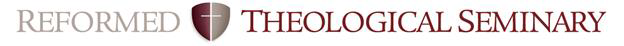 05ST5100 – Introduction to Pastoral and Theological StudiesDr. Mark McDowellReformed Theological Seminary Dallas, Spring 2020DetailsTimes: Fridays 2-5pmInstructor: Dr. Mark I. McDowellContact: gfinley@rts.eduOffice Hours: Feel free to contact me regarding anything in class and beyond. If you would like to make an appointment, please email.Course DescriptionThis course is the RTS introduction to theology and pastoral ministry from the standpoint of the seminary’s confessional, theological and pastoral commitments and convictions. The classroom lectures and interaction, and the reading assignments for this course will acquaint the student with important exegetical, theological, historical, and practical issues for Christian life and ministry. Students will see the integral connection between theology and pastoral ministry (and, indeed, all vocation): that all theology is practical and that life, vocation and biblical pastoral ministry must flow out of and be founded upon sound biblical theology. Students will be equipped to apply Reformed Theology in all areas of pastoral labors, and to derive their theology of ministry from theological commitments. Course ObjectivesTo familiarize students with the basics of Reformed Theology in historical context and encourage students to reflect on the basic hermeneutical and practical implications of Reformed Theology. The course will study the significance of a Reformed worldview for pastoral and theological studies. It will also set forth and commend the distinctives of Reformed Theological Seminary in order to enhance students’ ability to benefit from the rest of the curriculum. To enable students to grasp the broad horizon of theology for the Christian life and Ministry, as well as the spiritual implications of theological study and scriptural reflectionTo engage in theological study through reading, researching and writing at a graduate level for preparation in serve and minister in the churchCourse RequirementsStudents are expected to write a book report (consisting of 900 words) on a theme from the course and reading. The aim is to understand the theological and pastoral significance of this theme as well as finding a way to articulate it clearly, cogently and fairly. Students must complete all required reading by the last day of class. As a theological student, good reading and the virtues that attend reading well are essential to pastoral ministry and the Christian life. Learning key texts and the ability to engage them charitably and fairly is an exercise central to good theology.Each student will write a final paper (consisting of 2000 words) or two shorter papers (20% each). Further instructions will be given by the professor during class. Grading Class attendance and participation — 10% Book Report — 20%				 	[DUE: March 20th, 5pm]Reading – 30%					 	[DUE: May 1st, 5pm]Writing assignment — 40%				[DUE: May 1st, 5pm]Required ReadingUche Anzior, How to Read Theology: Engaging Doctrine Critically and Charitably (Grand Rapids: Baker, 2018)Kelly Kapic, A Little Book for New Theologians: Why and How to Study Theology (Downers Grove, IL: IVP Academic, 2012) John Murray, Redemption, Accomplished & Applied (Grand Rapids: Eerdmans, 2015)Gavin Ortund, Theological Retrieval for Evangelicals: Why We Need Our Past to Have a Future (Wheaton: Crossway, 2019)Deborah van Deusen Hunsinger, Bearing the Unbearable: Trauma, Gospel, and Pastoral Care (Grand Rapids: Eerdmans, 2015), pp. 1-21William Still, The Work of the Pastor (Fearn: Ross-shire: Christian Focus, 2010) Course Objectives Related to MDiv Student Learning OutcomesWith Mini-JustificationCourse: 	05ST5100Professor: 	Dr. Mark I. McDowell	Campus: 	DallasDate:		Spring 2020MDiv Student Learning OutcomesMDiv Student Learning OutcomesRubricStrongModerateMinimalNoneMini-JustificationArticulation  (oral & written)Broadly understands and articulates knowledge, both oral and written, of essential biblical, theological, historical, and cultural/global information, including details, concepts, and frameworks. StrongStudents will respond to material in papers and examsScriptureSignificant knowledge of the original meaning of Scripture.  Also, the concepts for and skill to research further into the original meaning of Scripture and to apply Scripture to a variety of modern circumstances. (Includes appropriate use of original languages and hermeneutics; and integrates theological, historical, and cultural/global perspectives.)StrongThis course emphasizes the organization, structure and scope of Scripture and the theological implications from Scripture for ministry Reformed TheologySignificant knowledge of Reformed theology and practice, with emphasis on the Westminster Standards.  StrongIntroduction to the character, teaching and contours of Reformed theologySanctificationDemonstrates a love for the Triune God that aids the student’s sanctification.StrongStudy of Scripture and the Reformed Tradition issues in the godliness required  Desire for WorldviewBurning desire to conform all of life to the Word of God.StrongEmphasizes the holistic horizon of Scripture for all of lifeWinsomely Reformed/ EvangelisticEmbraces a winsomely Reformed ethos. (Includes an appropriate ecumenical spirit with other Christians, especially Evangelicals; a concern to present the Gospel in a God-honoring manner to non-Christians; and a truth-in-love attitude in disagreements.)StrongFocuses on the attractiveness, beauty and coherence of Scripture and presenting this to others who need to know and love GodPreachAbility to preach and teach the meaning of Scripture to both heart and mind with clarity and enthusiasm.MinimalGives a foundation for interpretation, exegesis and cultivates theological instincts for preachingWorshipKnowledgeable of historic and modern Christian-worship forms; and ability to construct and skill to lead a worship service.ModerateStresses God as author and object of worshipShepherdAbility to shepherd the local congregation: aiding in spiritual maturity; promoting use of gifts and callings; and encouraging a concern for non-Christians, both in America and worldwide.StrongThe forming of servant leaders and shepherd pastors is the core of the classChurch/WorldAbility to interact within a denominational context, within the broader worldwide church, and with significant public issues.ModerateUnderstanding the identity of Reformed theology and other theological positions